UPOV PRISMA – cuestiones para informaciónDocumento preparado por la Oficina de la UniónDescargo de responsabilidad: el presente documento no constituye un documento de política u orientación de la UPOVRESUMEN	En el presente documento se informa acerca de las novedades relativas a UPOV PRISMA acaecidas desde la quincuagésima sexta sesión del Comité Técnico (TC), celebrada en Ginebra los días 26 y 27 de octubre de 2020.	El presente documento se estructura del siguiente modo:RESUMEN	1Antecedentes	2Novedades	2Decimosexta reunión sobre la elaboración del formulario electrónico de solicitud (“reunión EAF/16”) de octubre de 2020.	2Comité Técnico (TC) de octubre de 2020	2Uso de UPOV PRISMA (a 30 de septiembre de 2021)	2Número de solicitudes cursadas por medio de UPOV PRISMA	2Solicitudes en UPOV PRISMA por tipo de cultivo	3Número de solicitudes cursadas por autoridad participante en UPOV PRISMA	4Versión 2.5	5Funciones	5Cobertura	5Reunión sobre la elaboración de un formulario electrónico de solicitud (EAF/17)	6Puesta en funcionamiento de la versión 2.6	7Miembros de la UPOV	7Cultivos o especies	7Nuevas funciones	7Otras novedades	7Auditoría de calidad informática del instrumento informático	7“Grupo de Tareas” de UPOV PRISMA	8Sincronización con la Oficina Comunitaria de Variedades Vegetales de la Unión Europea (OCVV)	8Taller con usuarios/as para mejorar la facilidad de uso de UPOV PRISMA	8Peticiones de nuevas modificaciones	8Oficinas de protección de las obtenciones vegetales	8Usuarios/as registrados/as	8Planes relativos a la versión 2.7	9Cobertura de miembros de la UPOV:	9Funciones:	9Puesta en funcionamiento de la versión 2.7:	9Posibles modificaciones FUTURAS	9Cobertura	9Facilidad de uso de la herramienta	9Nuevas funciones	10Mejoras informáticas	10OTRAS NOVEDADES	10Decimoctava reunión sobre la elaboración del formulario electrónico de solicitud (EAF/18)	10Antecedentes	Los antecedentes y las novedades acaecidas con anterioridad en relación con UPOV PRISMA (antes denominado “proyecto de formulario electrónico de solicitud”) se exponen en el documento TC/56/INF/2 “UPOV PRISMA”.Novedades Decimosexta reunión sobre la elaboración de un formulario electrónico de solicitud (“reunión EAF/16”) de octubre de 2020.	La decimosexta reunión sobre la elaboración del formulario electrónico de solicitud (“reunión EAF/16”) se celebró por medios electrónicos el 23 de octubre de 2020. El informe de la reunión se facilita en el documento EAF/16/3 “Report” (Informe) que puede consultarse en: https://www.upov.int/edocs/mdocs/upov/en/upov_eaf_16/upov_eaf_16_3.pdf .  Comité Técnico (TC) de octubre de 2020	En su quincuagésima sexta sesión, celebrada por medios electrónicos los días 26 y 27 de octubre de 2020, el Comité Técnico tomó nota de la información suministrada en el documento TC/56/INF/2 sobre las últimas novedades relativas a UPOV PRISMA (véase el párrafo 80 del documento TC/56/23 “Report”).  Uso de UPOV PRISMA (a 30 de septiembre de 2021)	A continuación se facilita información sobre el uso de UPOV PRISMA:Número de solicitudes cursadas por medio de UPOV PRISMA 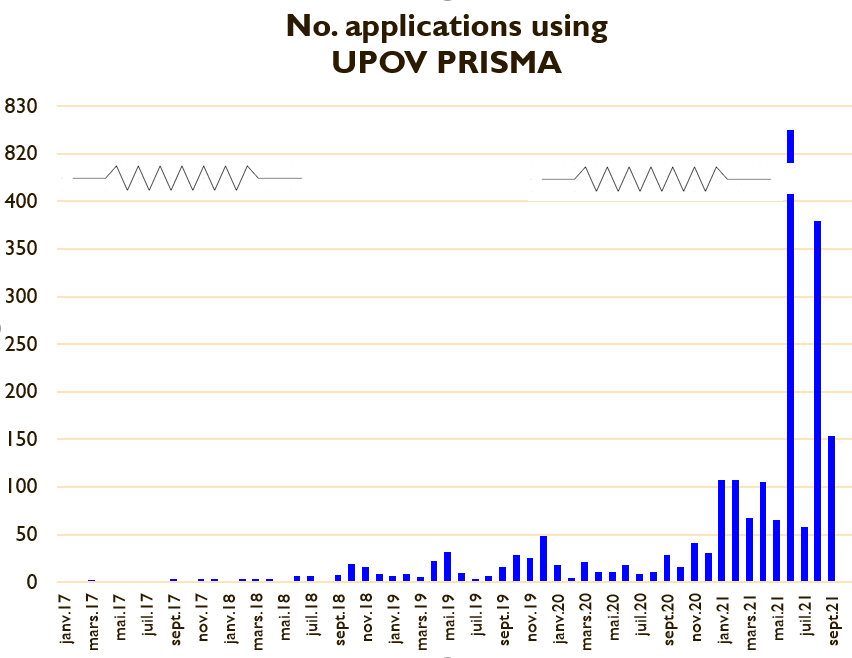 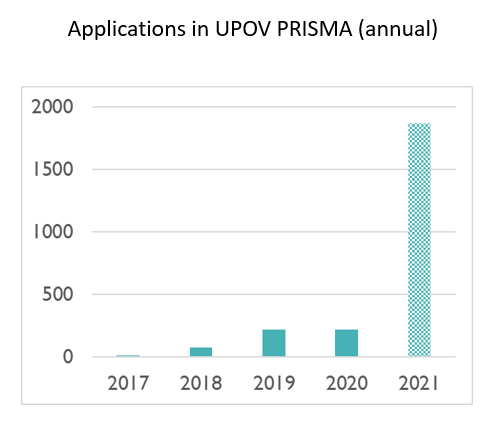 Solicitudes en UPOV PRISMA por tipo de cultivo Número de solicitudes cursadas por autoridad participante en UPOV PRISMA*Los solicitantes no podrán presentar solicitudes ante las autoridades indicadas hasta que se proporcione la información requerida Número de usuarios/as registrados/as  Versión 2.5Funciones	La versión 2.5 de UPOV PRISMA se puso en funcionamiento el 1 de febrero de 2021, con las nuevas funciones siguientes:Nueva versión de la interfaz de pago (ePay v2) para facilitar el pago por PayPal o China UnionPay y los pagos en bloque;Lista nacional del Reino Unido; Función de carga masiva (prueba de concepto con un alcance limitado, para determinados usuarios/as);Guardado automático de la solicitud tras un período de inactividad;Mejora del rendimiento del sistema vinculado al panel de control (en la versión 2.6 se prevé introducir más mejoras al rendimiento de la generación de formularios);Evitar que colegas de una organización accedan simultáneamente a los mismos datos de la solicitud (función de bloqueo de los datos de la solicitud);Permitir que en la lista pública de agentes a los que pueden recurrir los/as obtentores/as figuren también los coagentes;Permitir la carga de archivos adjuntos grandes;Habilitar la posibilidad de adjuntar documentos cuando una autoridad en derechos de obtentor/a pida una revisión al solicitante.Cobertura 	En la versión 2.5 se actualizaron los formularios de solicitud o los cuestionarios técnicos de las siguientes autoridades en derechos de obtentor/a: Chile SuizaUnión Europea	No se añadieron miembros de la Unión en la versión 2.5. Se incorporó el maíz como nuevo cultivo para la Unión Europea. Los cultivos admitidos en la versión 2.5 de UPOV PRISMA son los siguientes:*Los solicitantes no podrán presentar solicitudes ante las autoridades indicadas hasta que se proporcione la información requerida Reunión sobre la elaboración de un formulario electrónico de solicitud (EAF/17)	La decimoséptima reunión sobre la elaboración de un formulario electrónico de solicitud (“reunión EAF/17”) se celebró por medios electrónicos el 25 de marzo de 2021. El informe de la reunión EAF/17 (documento UPOV/EAF/17/3) puede consultarse en: https://www.upov.int/edocs/mdocs/upov/en/upov_eaf_17/upov_eaf_17_3.pdf .Puesta en funcionamiento de la versión 2.65. 	La versión 2.6 de UPOV PRISMA se puso en funcionamiento en julio de 2021.Miembros de la UPOV	No se introdujeron nuevas autoridades en derechos de obtentor/a participantes en la versión 2.6.Cultivos o especies	Los cultivos admitidos en UPOV PRISMA se han modificado en la versión 2.6, del siguiente modo:	Se han actualizado los formularios de las siguientes autoridades en derechos de obtentor/a: México, Noruega y el Reino Unido.Nuevas funciones	En la versión 2.6 se han introducido las siguientes nuevas funciones:Adición de cuestionarios técnicos para líneas parentales (cebada, colza de invierno, maíz y haboncillo); Mejora de la función de guardado automático;Posibilidad de hacer pagos en bloque mediante la introducción de la función “Add to Basket” (Añadir a la cesta). Otras novedadesAuditoría de calidad informática del instrumento informático	En la reunión EAF/17, se tomó nota de que para reducir el riesgo de que surjan problemas al introducir nuevas versiones o nuevas funciones, se tomarán las siguientes medidas (véase el documento UPOV/EAF/17/3 “Report”):Nombrar una empresa externa para que realice una auditoría de calidad del instrumento informático; Antes de activar nuevas funciones, organizar pruebas de su aceptación por los usuarios y las usuarias. 	La Oficina de la Unión nombró una empresa externa para que realice una auditoría de calidad del instrumento informático.	Según el modelo de madurez de la prueba, UPOV PRISMA ha alcanzado el nivel de desarrollo 2: “la organización dispone de un enfoque de prueba básico en el que se aplican algunas prácticas de prueba habituales como planificación, monitorización y control de las actividades de prueba”. Se formularon las siguientes recomendaciones para pasar al nivel de madurez 3: “la organización es bastante proactiva y el enfoque de prueba está documentado y descrito en normas técnicas, procedimientos, herramientas y métodos”:Conocer a los usuarios y las usuarias y saber el uso de que se hace de UPOV PRISMA:Centrarse en lo que es importante y urgente: Automatizar los casos de prueba de regresión en las funciones más usadas y en las que generan el 80% de los errores;Definir un documento de estrategia de prueba claro;Debe realizarse un análisis de impacto para cada nuevo requisito;Definir un proceso normalizado pea la creación de casos de prueba;Usar una herramienta de repositorio de pruebas.	Se han aplicado las seis recomendaciones anteriores. En particular, se están automatizando las pruebas de regresión para reducir el riesgo de que la introducción de nuevas funciones tenga efectos negativos. “Grupo de Tareas” de UPOV PRISMA	En la reunión EAF/17, se informó del plan de trabajar con un “Grupo de Tareas” de usuarios/as para que la CIOPORA y la ISF los identifiquen. En 2021 se organizaron las siguientes reuniones en línea y campañas de pruebas:El 12 de marzo de 2021 se celebró la primera reunión del Grupo de Tareas.Se organizó una campaña de pruebas de aceptación por los usuarios y las usuarias de la nueva función de guardado automático (del 22 al 26 de marzo de 2021 y del 6 al 16 de abril de 2021) con la participación del Grupo de Tareas; Se organizó una campaña de pruebas de aceptación por los usuarios y las usuarias de la nueva adición de cuestionarios técnicos para líneas parentales, especialmente en el ámbito de las solicitudes relativas a colza de invierno y cebada (del 5 al 7 de julio de 2021) con la participación del Grupo de Tareas; ySe celebraron reuniones con el Grupo de Tareas y la OCVV acerca de la participación de la OCVV en UPOV PRISMA el 30 de abril de 2021 y el 19 de septiembre de 2021, además de otras reuniones celebradas en el periodo intermedio entre la OCVV y la UPOV.Sincronización con la Oficina Comunitaria de Variedades Vegetales de la Unión Europea (OCVV)	A fin de lograr y mantener la sincronización de los cuestionarios técnicos entre UPOV PRISMA y la OCVV (véanse el párrafo 18 del documento EAF/16/3 “Report” y el párrafo 32 del documento UPOV/EAF/17/3) se ha acordado realizar los siguientes proyectos con la OCVV:Proyecto 1: “Auditoría” (cuestiones de actualidad/ situación) para el intercambio de datos entre UPOV PRISMA y la OCVV en ambas direcciones (estado: ejecutado)Proyecto 2: Parte A: Resolución de las cuestiones de actualidad; Parte B: Sincronización de los cambios realizados por la UPOV/OCVV (estado: en curso sobre la base de la información proporcionada en el Proyecto 1)Proyecto 3: Aplicación de los resultados del Proyecto 2: Intercambio bidireccional de los datos de las solicitudes (lechuga, tomate, rosa) (estado: en curso sobre la base de la información proporcionada en el Proyecto 1)Proyecto 4: Carga masiva de solicitudes de maíz desde la UPOV a la OCVV (estado: en curso sobre la base de la información proporcionada en el Proyecto 1)Proyecto 5: “Disposiciones transitorias”, para informar a los solicitantes de las situaciones en las que pueden usar UPOV PRISMA para presentar solicitudes a la OCVV y de las medidas necesarias para resolver todas las cuestiones (estado: en curso)Taller con usuarios/as para mejorar la facilidad de uso de UPOV PRISMA	Como primer paso para encontrar maneras de mejorar la facilidad de uso de UPOV PRISMA (véase el párrafo 21 del documento UPOV/EAF/17/3), se organizarán talleres en línea con usuarios y usuarias para revisar determinadas funciones que existen actualmente (p. ej. la función de copia y la asignación de funciones).  	En septiembre de 2021, se consultó a los usuarios y usuarias sobre las funciones que deben mejorarse en la “Función Iniciar una nueva solicitud y Copiar”. A 11 de octubre de 2021 se habían recibido 96 respuestas.    Peticiones de nuevas modificacionesOficinas de protección de las obtenciones vegetales	Desde la reunión EAF/17, se han recibido las siguientes peticiones de las oficinas de protección de las obtenciones vegetales:Adición de la posibilidad de descargar la lista de solicitudes tal como aparece en el panel de control de la oficina de protección de las obtenciones vegetales en formato Excel.Actualización de los formularios de Francia, los Países Bajos y la Unión Europea.Usuarios/as registrados/as	Desde la reunión EAF/17, se han recibido las siguientes peticiones relativas a nuevas funciones de los usuarios/as:Posibilidad de acceder a la cesta en cualquier momento mientras el usuario o la usuaria esté en UPOV PRISMA. Para ello, se introducirá barra de navegación del Portal de PI de la OMPI en la próxima versión (versión 2.7). Posibilidad de usar diferentes direcciones de facturación para la misma empresa. Se ha desarrollado una solución provisional.	Está previsto abordar estas cuestiones antes de que finalice 2021, siempre en función de la disponibilidad de recursos. Planes relativos a la versión 2.7 Cobertura de miembros de la UPOV: 	Está previsto incorporar a los siguientes nuevos miembros de la UPOV en la versión 2.7:San Vicente y las Granadinas (nuevo);Actualización de los formularios de Francia, los Países Bajos y la Unión Europea.Funciones:	Se prevé introducir las siguientes nuevas funciones en la versión 2.7:Carga masiva (para maíz, Unión Europea);Otorgar a los coagentes el derecho de ver las solicitudes de otros colegas.Puesta en funcionamiento de la versión 2.7:	Está previsto que la versión 2.7 de UPOV PRISMA se ponga en funcionamiento en diciembre de 2021.Posibles modificaciones FUTURASCobertura	La Oficina de la Unión consultará a las autoridades competentes en derechos de obtentor/a participantes sobre sus requisitos y calendario para:incluir la lista nacional en UPOV PRISMA (véase el párrafo 12 del documento EAF/15/3 “Report”);introducir enlaces o comunicación sistema a sistema con UPOV PRISMA (véase el párrafo 12 del documento EAF/15/3 “Report”);	Los siguientes miembros de la Unión han manifestado su interés por incorporarse a UPOV PRISMA en el futuro: Bosnia y Herzegovina, Brasil, Japón, Nicaragua, República Unida de Tanzanía, Singapur y Uzbekistán. La Oficina de la Unión se pondrá en contacto con los miembros de la Unión afectados para debatir sus requisitos y calendario para incorporarse a UPOV PRISMA. Facilidad de uso de la herramienta 	En la reunión EAF/17, se acordó que después de 2021 se considerarán los siguientes elementos para aumentar la facilidad de uso de UPOV PRISMA:Introducción de los caracteres no incluidos en los cuestionarios técnicos de la UPOV en la sección 7 del cuestionario técnico y no en la sección 5 (véase el párrafo 19 del documento EAF/17/3 “Report”); Cuestionarios técnicos específicos de cada cultivo no asociados a directrices de examen (véase el párrafo 18 del documento EAF/16/3 “Report”)Sincronización de cuestionarios técnicos entre UPOV PRISMA y la OCVV (véase el párrafo 18 del documento EAF/16/3 “Report”); Mejora de la función de copia e Iniciar una nueva solicitud (según los resultados de los talleres organizados con usuarios/as). Nuevas funciones	Se considerará el posible desarrollo de las siguientes nuevas funciones:Traducción automática (véase el párrafo 18 del documento EAF/16/3 "Report”).Información sobre cooperación en el examen DHE (herramienta de recomendaciones sobre preparativos para el examen DHE (DART, por sus siglas en inglés)) (véase el párrafo 18 del documento EAF/16/3 "Report”).Mejoras informáticas	Se considerará el posible desarrollo de las siguientes mejoras informáticas tras la versión 2.7:Mejorar el rendimiento de la generación de formularios.  OTRAS NOVEDADESDecimoctava reunión sobre la elaboración del formulario electrónico de solicitud (EAF/18)	La decimoctava reunión del EAF (reunión EAF/18) se celebrará por medios electrónicos el 21 de octubre de 2021. [Fin del documento]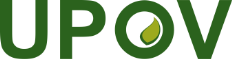 SUnión Internacional para la Protección de las Obtenciones VegetalesComité TécnicoQuincuagésima séptima sesión
Ginebra, 25 y 26 de octubre de 2021TC/57/INF/2Original: InglésFecha: 15 de octubre de 202120172018201920202021Enero1-718107Febrero-395107Marzo2362167Abril-32211105Mayo11331165Junio-71018822Julio-73958Agosto-1711379Septiembre381629154Octubre1192916Noviembre3162641Diciembre395132Total14772192221864AutoridadNúmero de solicitudes cursadas por medio de UPOV PRISMA en 2017 Número de solicitudes cursadas por medio de UPOV PRISMA en 2018Número de solicitudes cursadas por medio de UPOV PRISMA en 2019Número de solicitudes cursadas por medio de UPOV PRISMA en 2020 Número de solicitudes cursadas por medio de UPOV PRISMA en 2021 (a 30/09/2021)Número total de solicitudes cursadas por medio de UPOV PRISMA(a 30/09/2021)Argentina*AR-AustraliaAU1017362386Bolivia (Estado Plurinacional de)* BO22CanadáCA627171969ChileCL331812ChinaCN-ColombiaCO4225Costa RicaCR415EcuadorEC224Estados Unidos de AméricaUS613414FranciaFR20-323GeorgiaGE2136KenyaKE136141043MarruecosMA-MéxicoMX7713 1138Nueva ZelandiaNZ53851839NoruegaNO15713Organización Africana de la Propiedad Intelectual (OAPI) OA314Países BajosNL18126 27Paraguay* PY-PerúPE213Reino UnidoGB3182216831726República de CoreaKR112República de MoldovaMD22República DominicanaDO2215SerbiaRS2136SudáfricaZA232411SueciaSE11SuizaCH23416631Trinidad y TabagoTT-TúnezTN2417TurquíaTR6235443126Unión EuropeaQZ838132079UruguayUY33Viet NamVN-Total351477219222 18642392AutoridadAutoridadCultivos admitidos en la versión 2.5Argentina*ARAjí, algodón, berenjena, caña de azúcar, cebada, cebolla de verdeo, cebolleta, cebolleta japonesa, col de Bruselas, coliflor, chalota, chalota gris, chile, endivia, espinaca, haba, higuera, maíz, manzano (variedades frutales), melón, mostaza india, papa/patata, papaya, pimentón, pimiento, portainjertos de tomate, rábano de invierno, rábano negro, repollo chino, rosal, salvia, sandía, soja, trigo y vidAustraliaAUTodos los géneros y especiesBolivia (Estado Plurinacional de)*BOTodos los géneros y especiesCanadáCATodos los géneros y especies salvo algas, bacterias y hongosChileCLTodos los géneros y especiesChinaCNLechugaColombiaCOTodos los géneros y especiesCosta RicaCRTodos los géneros y especiesEcuadorECTodos los géneros y especiesEstados Unidos de AméricaUS192 cultivos, entre ellos lechuga, papa/patata, soja y trigoFranciaFRTodos los géneros y especiesGeorgiaGEAlubia, arándano, avellano, avena, cebada, cerezo (cerezo dulce), duraznero/melocotonero, frambueso, garbanzo, girasol, haboncillo, lenteja, maíz, manzano (variedades frutales), nogal, papa/patata, peral, soja, tomate, trigo y zarzamoraKenyaKETodos los géneros y especiesMarruecosMAMelónMéxicoMXTodos los géneros y especiesNueva ZelandiaNZTodos los géneros y especiesNoruegaNOTodos los géneros y especiesOrganización Africana de la Propiedad Intelectual (OAPI) OATodos los géneros y especiesPaíses BajosNLTodos los géneros y especiesParaguay*PYSojaPerúPETodos los géneros y especiesReino UnidoGBTodos los géneros y especiesRepública de MoldovaMDAjí, avena, cebada, cebolla, centeno, cerezo ácido, ciruelo europeo, chile, frambueso, fresa/frutilla, girasol, guisante/arveja, lechuga, maíz, manzano (variedades frutales), nogal, papa/patata, peral, pimentón, pimiento, rosal, soja, tomate, trigo, vid y zarzamoraRepública de CoreaKRLechuga, manzano (variedades frutales), papa/patata, rosal y sojaRepública DominicanaDOTodos los géneros y especiesSerbiaRSArándano, frambueso, manzano (variedades frutales) y rosalSudáfricaZATodos los géneros y especiesSueciaSETodos los géneros y especiesSuizaCHTodos los géneros y especiesTrinidad y TabagoTTAnthurium, bromeliáceas, heliconiáceas, orquidáceas, esterculiáceas, Cajanus cajans, Vigna sp. y Theobroma cacao L.TúnezTNTodos los géneros y especiesTurquíaTRTodos los géneros y especiesUnión EuropeaQZTodos los géneros y especies excepto las plantas agrícolas, aparte de agrostis, dactilo, festuca, festuca pratense, fleo, maíz, papa/patata, raygrás y sojaUruguayUYTodos los géneros y especiesViet NamVNAnthurium, arroz, cacahuete/maní, cebolleta, cebolleta japonesa, clavel, col de Milán, colinabo, crisantemo, dalia, flor de Pascua, girasol, lombarda, maíz, mango, naranjo Citrus L. - grupo 2), papa/patata, pepino, pitahaya, rosal, soja y tomateTotal35AutoridadAutoridadNuevos cultivos que se prevé admitir MarruecosMAArándano americano, frambueso, fresa/frutilla, zarzamora